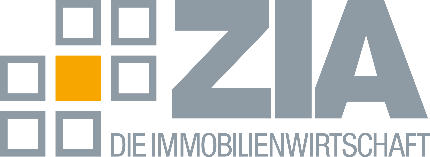 PressemitteilungImmobilienwirtschaft zum neuen Ifo-Geschäftsklima beim Wohnungsbau: „Steuerliche Anreize sind jetzt zwingend“Berlin, 13.2. 2024 – Die Immobilienwirtschaft nimmt die Nachricht, dass im Januar das Ifo-Geschäftsklima im Wohnungsbau auf ein Rekordtief gesunken ist, alarmiert zur Kenntnis. „Dieser finstere Trend sollte auch bei der Debatte über das Wachstumschancengesetz nicht unbeachtet bleiben“, sagt ZIA-Präsident Dr. Andreas Mattner. „Es braucht jetzt zwingend steuerliche Anreize, damit die Branche wieder auf Touren kommen kann.“  Ein „Junktim mit der Frage des  Agrardiesels“ sei nicht zielführend, so der ZIA-Präsident. „So werden dringend notwendige Wohnungen in Deutschland gegen einen anderen Bereich der Daseinsvorsorge ausgespielt.“ Hintergrund: Der Immobilienwirtschaft waren steuerliche Anreize („degressive AfA“) in Aussicht gestellt worden, die allerdings aktuell im Vermittlungsverfahren mit anderen politischen Fragen verknüpft und deshalb in Frage gestellt werden.---
Der ZIA

Der Zentrale Immobilien Ausschuss e.V. (ZIA) ist der Spitzenverband der Immobilienwirtschaft. Er spricht durch seine Mitglieder, darunter 33 Verbände, für rund 37.000 Unternehmen der Branche entlang der gesamten Wertschöpfungskette. Der ZIA gibt der Immobilienwirtschaft in ihrer ganzen Vielfalt eine umfassende und einheitliche Interessenvertretung, die ihrer Bedeutung für die Volkswirtschaft entspricht. Als Unternehmer- und Verbändeverband verleiht er der gesamten Immobilienwirtschaft eine Stimme auf nationaler und europäischer Ebene  mit Präsenz in Brüssel, Wien und Zürich – und im Bundesverband der deutschen Industrie (BDI). Präsident des Verbandes ist Dr. Andreas Mattner.Kontakt ZIA Zentraler Immobilien Ausschuss e.V. Leipziger Platz 9 10117 Berlin Tel.: 030/20 21 585 17E-Mail: presse@zia-deutschland.de  Internet: www.zia- deutschland.de